Thursday 10th September 2020Year 3 Homework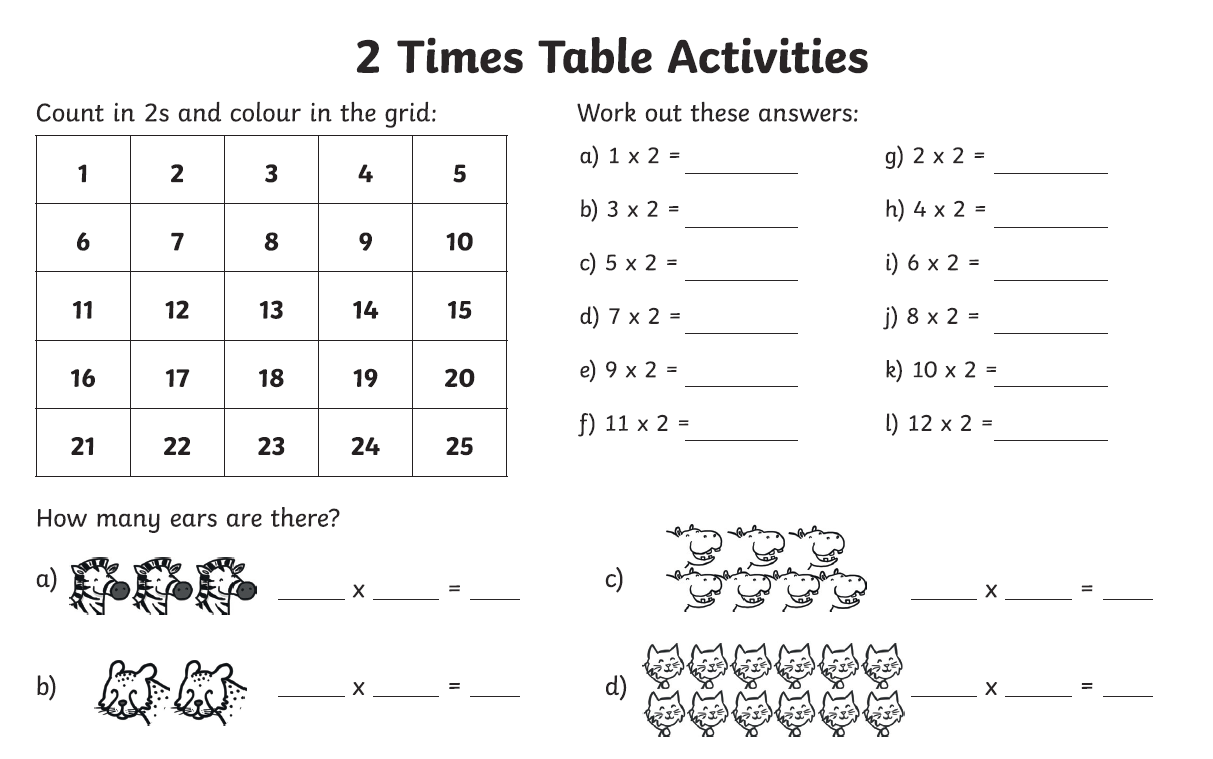 Week 1 - Year 3 Spelling 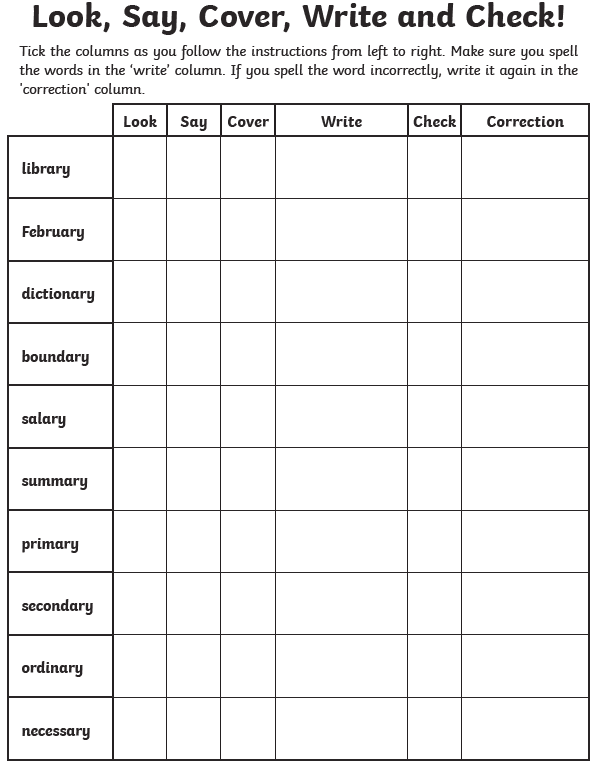 